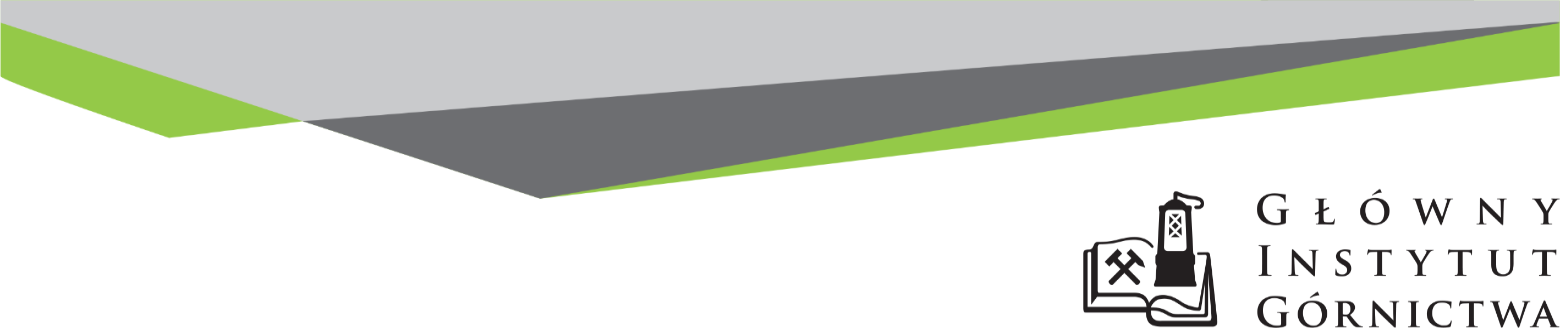 FZ-1/5184/KB/18					                           Katowice, dn. 30.04.2019 r.ZAPYTANIE OFERTOWE   Dzierżawa dystrybutorów wody i dostawa wody w butlach  o poj. min. 18,9 l.Informacje ogólneZamawiający: 	Główny Instytut GórnictwaZapytanie ofertowe prowadzone jest zgodnie z zasadami konkurencyjności Do niniejszego zapytanie ofertowego nie stosuje się przepisów ustawy z dnia 29 stycznia 2004 roku – Prawo Zamówień (Dz. U. z 2017r. poz. 1579, 2018). Opis przedmiotu zamówieniaI. Miejsce realizacji: Główny Instytut Górnictwa Katowice, Pl. Gwarków 1II. Okres obowiązywania umowy: 12 miesięcyIII. Opis przedmiotu zamówienia: 1. Dzierżawa będzie obejmować 20 szt. urządzeń dozujących –dystrybutorów wody dostosowanych do butli o poj.  min. 18,9 l.2. Dystrybutory wody źródlanej powinny zapewniać odpowiedni komfort korzystania z nich, tzn.: - pobór wody powinien odbywać się w pozycji wyprostowanej, niepowodującej nadmiernego obciążenia kręgosłupa;-  na urządzeniu lub w jego pobliżu winna znajdować się instrukcja obsługi w języku polskim 
- w widocznym miejscu na urządzeniu winna znajdować się informacja o terminie przeprowadzonej sanityzacji i terminie następnej sanityzacji. - dystrybutory powinny posiadać funkcję schładzania i podgrzewania wody3. Zamawianie wody odbywać się będzie zgodnie ustalonym harmonogramem, co 7 lub 14 (w godz. 8:00-14:00) wraz z zainstalowaniem butli na dystrybutor  
4 Zużycie wody będzie uzależnione wyłącznie od potrzeb Kupującego. 
5. Celem zapewnienia ciągłości w korzystaniu z urządzeń, proces sanityzacji (potwierdzony protokołem) powinien odbywać się w miejscu świadczenia usługi. Zamawiający dopuszcza możliwość wymiany dystrybutora wymagającego sanityzacji na nowe urządzenie w tym samym dniu.6. Sprzedający winien przedstawić niezbędne dokumenty, świadectwa, atesty certyfikaty związane z usługą. Produkt powinien być wprowadzony do obrotu na terenie Unii Europejskiej po przeprowadzeniu oceny zgodności z obowiązującymi dyrektywami UE oraz powinien posiadać deklarację zgodności UE i być oznakowany europejskim znakiem CE. 7. Sprzedający będzie obciążał Kupującego  za wykonaną usługę i dostawę  jeden raz 
w miesiącu. Koszt liczony będzie w rozbiciu na koszt dostarczonej wody oraz koszt dzierżawy dystrybutorów. Wszelkie inne koszty związane z wykonywaną usługą, m.in. koszty sanityzacji, transportu, kaucje za butle, ponoszone przez Sprzedającego będą ujęte w cenie wody i cenie dzierżawy dystrybutorów. 
8. Fakturowanie odbywać się będzie na koniec miesiąca według zrealizowanych dostaw w danym  miesiącu, na podstawie dokumentów WZ. 
9. Termin płatności: 30 dni od daty dostarczenia faktury do siedziby Kupującego.

10. Przewidywane zużycie wody w okresie trwania umowy- ok. 600 zbiorników litrów. IV. Istotne postanowienia umowy: Załącznik nr 1 do Zapytania ofertowegoZałącznik nr 2  – Wzór Umowy 
 
V. Kryteria wyboru oferty: 
 
100% - cena VI. Pozostałe informacje związane ze złożeniem oferty: 1.Proszę o podanie w swojej ofercie ceny netto i brutto: 
- za jedną butlę 18,9 litrową wody źródlanej; 
- za miesiąc dzierżawy jednej sztuki urządzenia dozującego./ 20 urządzeń w GIG/ 2.Ceny obejmują wszelkie koszty związane z dostawą wody źródlanej i dzierżawą dystrybutorów wody. 3. Do oferty proszę dołączyć niezbędne dokumenty: świadectwa, atesty i certyfikaty  związane z usługą do wykonywania czynności objętych zapytaniem.
  4.Kupujący  uzna za najkorzystniejszą i wybierze ofertę, która spełnia wszystkie wymagania określone w Opisie przedmiotu zamówienia.5.Cena podana przez Sprzedającego nie będzie podlegała zmianie w trakcie realizacji zamówienia.6.Informuję, że w przypadku zaakceptowania oferty zostanie wdrożone przygotowanie zamówienia.7. Kupujący zastrzega sobie prawo realizowania zamówień w ilościach uzależnionych  od rzeczywistych potrzeb oraz do ograniczenia zamówienia w zakresie ilościowym i rzeczowym,  co nie jest odstąpieniem  od umowy nawet w części8.Płatność będzie dokonana w terminie do 30 dni. Termin płatności będzie liczony od daty dostarczenia do GIG prawidłowo wystawionej faktury, po zrealizowanej dostawie.Miejsce i termin składania ofertOfertę należy złożyć do dnia 9.05.2019 godz. 10.00. Ofertę można złożyć drogą elektroniczną lub w siedzibie GIG:Główny Instytut Górnictwa,Plac Gwarków 1, 40-166 Katowice, Budynek Dyrekcji II p. pok. 226email: k.bula@gig.euKontakt handlowy:	 Krystyna Bula	- tel. (32) 259 25 11 Zamawiający informuje, iż ocenie podlegać będą tylko te pozycje, które wpłyną do Zamawiającego w okresie od dnia wszczęcia niniejszego rozeznania rynku do dnia, w którym upłynie termin składania ofert.Zamawiający zastrzega sobie prawo do unieważnienia zapytania ofertowego w każdej chwili, bez podania przyczyny.ZAPRASZAMY DO SKŁADANIA OFERT                                                                                                                                Załącznik nr 1do zapytania ofertowego  Nazwa/Imię i Nazwisko Sprzedajacego:.........................................................................Adres: ……………………………………….NIP: ………………………………………………Regon: ……………………………………………Nr tel.:	……………………………………………Nr faksu: ………………………………………..Adres e-mail:	…………………………………..Nazwa banku: …………………………………Nr rachunku:	…………………………………			                                                                      Główny Instytut Górnictwa Plac Gwarków 1 40-166 Katowice FORMULARZ OFERTOWY nr ......................... z dnia ...................W odpowiedzi na zapytanie ofertowe z dnia ……………..  na dostawę wody i dzierżawę zbiorników oferujemy wykonanie przedmiotu zamówienia zgodnie 
z warunkami zawartymi  w/w zapytaniu ofertowym za cenę: netto: …………………………… / PLNsłownie:………………………………………………………………………………………wartość podatku VAT (przy stawce ……..%): …………… … / PLNsłownie: ………………………………………………………………………………………brutto: ………………………… /  PLNsłownie:………………………………………………………………………………………- upusty cenowe ( jeśli dotyczą ): 	...................................Oświadczenie: Oświadczam, że cena brutto obejmuje wszystkie koszty realizacji przedmiotu zamówienia,Oświadczam, że spełniam wszystkie wymagania zawarte w Zapytaniu ofertowym,Oświadczam, że uzyskałem od Zamawiającego wszelkie informacje niezbędne do rzetelnego sporządzenie niniejszej oferty, Oświadczam, że uznaję się za związanego treścią złożonej oferty, przez okres 30 dni od daty złożenia oferty. Klauzula informacyjna z art. 13 RODO: Zgodnie z art. 13 ust. 1 i 2 rozporządzenia Parlamentu Europejskiego i Rady (UE) 2016/679 z dnia 27 kwietnia 2016 r. w sprawie ochrony osób fizycznych w związku z przetwarzaniem danych osobowych i w sprawie swobodnego przepływu takich danych oraz uchylenia dyrektywy 95/46/WE (ogólne rozporządzenie o ochronie danych) (Dz. Urz. UE L 119 z 04.05.2016, str. 1), dalej „RODO”, informuję, że: administratorem Pani/Pana danych osobowych jest: Główny Instytut GórnictwaPlac Gwarków 140 - 166 Katowiceinspektorem ochrony danych osobowych w Głównym Instytucie Górnictwa  jest Pan: 
mgr Katarzyna Kareł, e-mail: gdpr@gig.eu, tel. (032) 259 22 61. Pani/Pana dane osobowe przetwarzane będą na podstawie art. 6 ust. 1 lit. c RODO w celu związanym niniejszym zapytaniem ofertowymodbiorcami Pani/Pana danych osobowych będą osoby lub podmioty, którym udostępniona zostanie dokumentacja dotycząca niniejszego zapytania prowadzona zgodnie z art.. 4.8 ustawy z dnia 29 stycznia 2004 r. – Prawo zamówień publicznych (Dz. U. z 2017 r. poz. 1579 i 2018)Pani/Pana dane osobowe będą przechowywane przez okres 4 lat od dnia zakończenia postępowania dotyczącego niniejszego zapytania, a jeżeli czas trwania umowy przekracza 4 lata, okres przechowywania obejmuje cały czas trwania umowy;w odniesieniu do Pani/Pana danych osobowych decyzje nie będą podejmowane w sposób zautomatyzowany, stosowanie do art. 22 RODO;posiada Pani/Pan:na podstawie art. 15 RODO prawo dostępu do danych osobowych Pani/Pana dotyczących;na podstawie art. 16 RODO prawo do sprostowania Pani/Pana danych osobowych 1;na podstawie art. 18 RODO prawo żądania od administratora ograniczenia przetwarzania danych osobowych z zastrzeżeniem przypadków, o których mowa w art. 18 ust. 2 RODO 2;  prawo do wniesienia skargi do Prezesa Urzędu Ochrony Danych Osobowych, gdy uzna Pani/Pan, że przetwarzanie danych osobowych Pani/Pana dotyczących narusza przepisy RODO;nie przysługuje Pani/Panu:w związku z art. 17 ust. 3 lit. b, d lub e RODO prawo do usunięcia danych osobowych;prawo do przenoszenia danych osobowych, o którym mowa w art. 20 RODO;na podstawie art. 21 RODO prawo sprzeciwu, wobec przetwarzania danych osobowych, gdyż podstawą prawną przetwarzania Pani/Pana danych osobowych jest art. 6 ust. 1 
lit. c RODO. Oświadczenie  wykonawcy w zakresie wypełnienia obowiązków informacyjnych przewidzianych w art. 13 lub art. 14 RODOOświadczam, że wypełniłem obowiązki informacyjne przewidziane w art. 13 lub art. 14 RODO3 wobec osób fizycznych, od których dane osobowe bezpośrednio lub pośrednio pozyskałem w celu ubiegania się o udzielenie zamówienia publicznego w niniejszym postępowaniu4.  .............................................................					.............................................................(miejscowość, data)						 (podpis osoby uprawnionej)1Wyjaśnienie: skorzystanie z prawa do sprostowania nie może skutkować zmianą wyniku postępowania
o udzielenie zamówienia publicznego ani zmianą postanowień umowy w zakresie niezgodnym z ustawą Pzp oraz nie może naruszać integralności protokołu oraz jego załączników.2Wyjaśnienie: prawo do ograniczenia przetwarzania nie ma zastosowania w odniesieniu do przechowywania, w celu zapewnienia korzystania ze środków ochrony prawnej lub w celu ochrony praw innej osoby fizycznej lub prawnej, lub 
z uwagi na ważne względy interesu publicznego Unii Europejskiej lub państwa członkowskiego.3rozporządzenie Parlamentu Europejskiego i Rady (UE) 2016/679 z dnia 27 kwietnia 2016 r. w sprawie ochrony osób fizycznych w związku z przetwarzaniem danych osobowych i w sprawie swobodnego przepływu takich danych oraz uchylenia dyrektywy 95/46/WE (ogólne rozporządzenie o ochronie danych) (Dz. Urz. UE L 119 z 04.05.2016, str. 1).4 W przypadku gdy wykonawca nie przekazuje danych osobowych innych niż bezpośrednio jego dotyczących lub zachodzi wyłączenie stosowania obowiązku informacyjnego, stosownie do art. 13 ust. 4 lub art. 14 ust. 5 RODO treści oświadczenia wykonawca nie składa (usunięcie treści oświadczenia np. przez jego wykreślenie).                                                                                                                                        Załącznik nr 2Wzór umowyUMOWA DOSTAWY NR PL/000023461/5121/KB/18Zawarta w dniu  ……………..………… w Katowicach pomiędzy „………………………………                                     z siedzibą ………………………….., wpisaną do ………………………………………….. Wysokość kapitału zakładowego……………, REGON nr: …………….., zwaną w dalszej części umowy SPRZEDAJĄCYM, reprezentowaną przez: …………………………………………….                     …………………………………….a GŁÓWNYM INSTYTUTEM GÓRNICTWA, z siedzibą w Katowicach, PLAC GWARKÓW1, wpisanym               do Krajowego Rejestru Sądowego pod nr KRS 0000090660, w Sądzie Rejonowym 
w Katowicach, Regon nr 000023461, jako Zamawiającym, zwanym w dalszej części umowy KUPUJĄCYM, reprezentowanym przez :	1. mgr Aleksandra Mraczek – Krzak	:	Zastępca Dyrektora ds. 						Finansowo – Ekonomicznych     2. mgr Monika Wallenburg		:	Kierownik Działu Handlowego                                                                    następującej treści : 1. 	PRZEDMIOT UMOWY  I CENA UMOWY 1.  Główny   Instytut   Górnictwa   udziela zamówienia na dzierżawę urządzeń do dystrybucji wody oraz dostawę wody w butlach o poj. min. 18.9 l. ., zwanego dalej „przedmiotem umowy” zgodnie  z ofertą nr ……………..z dnia ………………. r. w oparciu o art. 4 ust. 8 Ustawy Prawo Zamówień Publicznych z dnia 29 stycznia 2004 r. (Dz. U. z 2018 r. poz. 1986) oraz aktów wykonawczych wydanych na jej podstawie. Za „przedmiot umowy” KUPUJĄCY zapłaci SPRZEDAJĄCEMU kwotę brutto w wysokości: comiesięczny czynsz za oddane w dzierżawę urządzenia w wysokości ……. PLNbrutto (słownie złotych: …………………………………/100) w tym podatek VAT w kwocie: ……………….., słownie:.Cenę jednostkową  butli wody o poj. min. 18,9 l ……… PLN brutto z podatkiem VAT (słownie złotych: ………….., słownie: ……………………….. w tym podatek VAT w kwocie: ……………….., słownie:.             Umowa zostaje zawarta do kwoty: ……………………………Cena obejmuje koszty dostawy „przedmiotu zamówienia” na warunkach DDP Incoterms 2010 do oznaczonego miejsca wykonania zamówienia, tj. Główny Instytut Górnictwa, Katowice, pl. Gwarków 1SPRZEDAJĄCY zainstaluje urządzenia w siedzibie KUPUJĄCEGO w terminie  do 14 dni od daty zawarcia umowy, zgodnie z wykazem otrzymanym od KUPUJĄCEGO.Usługa sanityzacji wliczona jest w cenę wody i odbywać się będzie w miejscach świadczenia usługi                        w  częstotliwości zgodnej z wytycznymi producenta urządzeń oraz obowiązującymi w tym zakresie przepisami sanitarnymi, lecz nie rzadziej niż raz na pół roku.6.Wszelkie inne koszty ponoszone przez SPRZEDAJĄCEGO związane z wykonywaną usługą (min. koszty sanityzacji, transportu, kaucji za butle itp.) są ujęte w cenie wody i cenie dzierżawy dystrybutorów, o której mowa w ust. 1.7. Nie dopuszcza się zmiany, korekty lub aktualizacji cennika produktów i usług w okresie trwania umowy. 2.	WARUNKI PŁATNOŚCI1. Należność za przedmiot umowy, o którym mowa w  1 zostanie przelana na konto SPRZEDAJĄCEGO: w  banku	………………………………….  nr rachunku	…………………………………..na warunkach :płatność będzie dokonana w terminie do ………………dni, jednorazowo po zakończeniu  każdego miesiąca kalendarzowego. Termin płatności będzie liczony od daty dostarczenia do GIG prawidłowo wystawionej faktury. Podstawą do wystawienia faktury będą podpisane przez obie strony dowody dostaw, potwierdzenie dokonania sanityzacji oraz stawka za dzierżawę urządzeń, zgodnie  z zestawieniem otrzymanym z Działu Handlowego.2.  Za płatność dokonaną po terminie określonym w ust. 1 SPRZEDAJĄCY ma prawo domagać się  odsetek za opóźnienie w zapłacie. 3. SPRZEDAJĄCY  zobowiązuje się do tego, że bez uprzedniej pisemnej zgody KUPUJĄCEGO pod rygorem nieważności:- jakiekolwiek prawa SPRZEDAJĄCEGO związane bezpośrednio lub pośrednio z umową, a w tym wierzytelności SPRZEDAJĄCEGO z tytułu wykonania umowy i związane z nimi należności uboczne (m. in. odsetki), nie zostaną przeniesione na rzecz osób trzecich;- nie dokona jakiejkolwiek czynności prawnej lub też faktycznej, której bezpośrednim lub pośrednim skutkiem będzie zmiana wierzyciela KUPUJĄCEGO;- nie zawrze umów przelewu, poręczenia, zastawu, hipoteki, przekazu oraz o skutku subrogacji ustawowej lub umownej;- celem dochodzenia jakichkolwiek praw z umowy nie udzieli upoważnienia, w tym upoważnienia inkasowego, innej firmie, w tym firmie prowadzącej pozostałą finansową działalność usługową, gdzie indziej nie sklasyfikowaną, jak i pozostałe doradztwo w zakresie prowadzenia działalności gospodarczej i zarządzania w rozumieniu m.in. przepisów rozporządzenia Rady Ministrów z dnia 24 grudnia 2007r.w sprawie Polskiej Klasyfikacji Działalności, tj. firmom zajmującym się działalnością windykacyjną.4. SPRZEDAJĄCY zobowiązuje się i przyjmuje do wiadomości co następuje:- zapłata za świadczenia wykonane zgodnie z umową nastąpi tylko i wyłącznie przez KUPUJĄCEGO bezpośrednio na rzecz SPRZEDAJĄCEGO, i tylko w drodze przelewu na rachunek SPRZEDAJĄCEGO;- umorzenie długu KUPUJĄCEGO do SPRZEDAJĄCEGO poprzez uregulowanie 
w jakiejkolwiek formie na rzecz innych podmiotów niż bezpośrednio na rzecz SPRZEDAJĄCEGO, może nastąpić wyłącznie za poprzedzającą to uregulowanie zgodą KUPUJĄCEGO wyrażoną w formie pisemnej pod rygorem bezskuteczności.5. W razie naruszenia obowiązku opisanego wyżej w ust. 3 lub ust. 4, SPRZEDAJĄCY zobowiązany będzie do zapłaty na rzecz KUPUJĄCEGO kary umownej w wysokości do 0,5% wartości wskazanej w §1 ust. 2 umowy za każdy przypadek naruszenia, co nie narusza prawa KUPUJĄCEGO do dochodzenia odszkodowania przewyższającego wysokość zastrzeżonej kary umownej na zasadach ogólnych.7. Osoba składająca podpis w imieniu SPRZEDAJĄCEGO jest upoważniona do zaciągania zobowiązań w imieniu  SPRZEDAJĄCEGO i oświadcza, że takie upoważnienie zostało jej udzielone oraz na dzień zawarcia umowy nie zostało odwołane.§ 3.	FAKTUROWANIESPRZEDAJĄCY wystawi fakturę VAT i przekaże ją KUPUJĄCEMU.Faktura będzie opisana w sposób następujący:SPRZEDAJĄCY (nazwa, adres)			 Numer identyfikacyjny „SPRZEDAJĄCEGO”	 KUPUJĄCY	(nazwa, adres)			            Główny Instytut Górnictwa, Plac Gwarków 1, 40 - 166 KatowiceNumer identyfikacyjny „KUPUJĄCEGO”		(NIP)- 634 – 012 – 60 – 16KUPUJĄCY potwierdza upoważnienie do otrzymywania faktur VAT i upoważnia SPRZEDAJĄCEGO do jej wystawiania bez swojego podpisu. SPRZEDAJĄCY potwierdza upoważnienie do wystawienia faktur VAT. 4.	TERMIN I WARUNKI  WYKONANIA ZAMÓWIENIA1. SPRZEDAJĄCY zobowiązuje się zainstalować w siedzibie GIG  i oddać KUPUJĄCEMU w dzierżawę 15 (słownie: piętnaście ) urządzeń dozujących wodę źródlaną ………. posiadających funkcję schładzania - podgrzewania, zwanych  dalej „Urządzeniami”, na warunkach określonych w § 1.2. SPRZEDAJĄCY zobowiązuje się do sprzedaży KUPUJĄCEMU niegazowanej, naturalnej wody źródlanej ………, zwanej dalej „Wodą”, w butlach o pojemności……………. l, zwanych dalej „Butlami”, za które będzie pobierać należność według stawek określonych w § 1 ust.2 Umowy. Dostawy wody realizowane będą w oparciu o zamówienia telefoniczne lub droga e-mailową najpóźniej w następnym dniu roboczym, w godz. 8.00-14.00 wraz z zainstalowaniem butli na dystrybutor.3.  Urządzenia i butle pozostają przez cały czas trwania Umowy własnością SPRZEDAJĄCEGO. KUPUJĄCY nie może ich oddać do bezpłatnego użytkowania, w podnajem albo wydzierżawić. KUPUJĄCY nie jest uprawniony do ustanawiania na urządzeniach i butlach żadnych innych praw i obowiązków wynikających                    z niniejszej Umowy na osoby trzecie.4. W okresie trwania Umowy SPRZEDAJĄCY nie będzie pobierać od KUPUJĄCEGO kaucji za butlę.                         5. KUPUJĄCY jest zobowiązany używać urządzenia i butle zgodnie z ich przeznaczeniem i dostarczonymi instrukcjami obsługi. KUPUJĄCY zobowiązuje się do używania dostarczonych urządzeń wyłącznie do dystrybucji wody dostarczanej przez Sprzedającego. KUPUJĄCY powiadomi niezwłocznie SPRZEDAJĄCEGO o każdym uszkodzeniu urządzenia lub butli.6. SPRZEDAJĄCY ma prawo do kontrolowania prawidłowości używania urządzeń i butli, a KUPUJĄCY zapewni w godzinach pracy dostęp do tych urządzeń.7. KUPUJĄCY ponosi odpowiedzialność za działania własne lub osób trzecich powodujące nieprawidłowe używanie, uszkodzenie lub utratę Urządzeń. 5.	ODPOWIEDZIALNOŚĆ SPRZEDAJĄCEGO Z TUTUŁU GWARANCJI I RĘKOJMI1.KUPUJĄCY jest zobowiązany używać urządzenia i butle zgodnie z ich przeznaczeniem i dostarczonymi instrukcjami obsługi. KUPUJĄCY zobowiązuje się do używania dostarczonych urządzeń wyłącznie do dystrybucji wody dostarczanej przez Zleceniobiorcę. KUPUJĄCY nie będzie dokonywał żadnychnapraw, zmian konstrukcyjnych oraz napełniania butli we własnym zakresie.2.KUPUJĄCY powiadomi niezwłocznie SPRZEDAJĄCEGO o każdym uszkodzeniu urządzenia lub butli.3. SPRZEDAJĄCY odpowiada za jakość wody dostarczonej w butlach. SPRZEDAJĄCY nie ponosi odpowiedzialności za złą jakość wody, jeżeli wynikła ona z niewłaściwego przechowywania wody przez KUPUJĄCEGO.4. SPRZEDAJĄCY ma prawo do kontrolowania prawidłowości używania urządzeń i butli, a KUPUJĄCY zapewni w godzinach pracy dostęp do tych urządzeń.5. KUPUJĄCY ponosi odpowiedzialność za działania własne lub osób trzecich powodujące nieprawidłowe używanie, uszkodzenie lub utratę Urządzeń.6. Gwarancja  na  części i materiały eksploatacyjne dotyczy wad produkcyjnych lub otrzymania towaru uszkodzonego. Termin gwarancji będzie liczony od daty odbioru towaru. Uzupełnienie ilościowe lub wymiana wadliwego produktu na pozbawiony wad nastąpi  w terminie do 2 dni od daty zgłoszenia reklamacji.  6.	POUFNOŚĆ1. Umowa jest jawna i podlega udostępnieniu na zasadach określonych w przepisach Ustawy z dnia 
6 września 2001 r. O dostępie do informacji publicznej (Dz. U. 2016. 1764 tj. z dnia 2016.10.26).  2. SPRZEDAJĄCY zobowiązany jest do zachowania poufności wszelkich informacji stanowiących tajemnicę przedsiębiorstwa w rozumieniu art. 11 ust. 4 Ustawy z dnia 16 kwietnia 1993 r. 
o zwalczaniu nieuczciwej konkurencji (Dz. U. 2003.153.1503 tj. z dnia 2003.09.01).7. 	KARY UMOWNE Z TYTUŁU NIEDOTRZYMANIA OKREŚLONYCH WARUNKÓWW przypadku opóźnienia w wykonaniu dostawy, SPRZEDAJĄCY jest zobowiązany do zapłaty kar umownych w wysokości 0,5% wartości niedostarczonego „przedmiotu umowy” brutto za każdy dzień opóźnienia, licząc od następnego dnia po upływie terminu określonego w  1, ust. 4. W przypadku opóźnienia w wykonaniu dostawy cząstkowej, SPRZEDAJĄCY jest zobowiązany do zapłaty kar umownych w wysokości 0,5% wartości niedostarczonego „przedmiotu umowy” brutto za każdy dzień opóźnienia, licząc od następnego dnia po upływie terminu określonego w  1, ust. 4. 2. W przypadku opóźnienia w uzupełnieniu ilościowym lub wymiany wadliwego produktu na nowy,  wynikających z gwarancji, SPRZEDAJĄCY jest zobowiązany do zapłaty kar umownych 
w wysokości 0,5% wartości  niedostarczonego „przedmiotu umowy” brutto za każdy rozpoczęty dzień opóźnienia, licząc od następnego dnia po upływie terminu określonego w 5 ust. 6. 3.  W przypadku niewykonania umowy z przyczyn niezależnych od KUPUJĄCEGO, SPRZEDAJĄCY jest zobowiązany do zapłaty kary umownej w wysokości 20% wartości umowy brutto.4. W przypadku odstąpienia od umowy przez KUPUJĄCEGO z przyczyn, za które odpowiada SPRZEDAJĄCY, SPRZEDAJACY zapłaci kary umowne w wysokości 20% wartości umowy brutto.5. W przypadku wystąpienia szkody przewyższającej wartość kary umownej SPRZEDAJĄCY zapłaci KUPUJĄCEMU odszkodowanie uzupełniające do wysokości poniesionej szkody.6. Kary, o których mowa powyżej SPRZEDAJĄCY zapłaci na wskazany przez KUPUJĄCEGO rachunek bankowy przelewem, w terminie 14 dni kalendarzowych od dnia doręczenia mu żądania KUPUJĄCEGO zapłaty kary umownej. Po bezskutecznym upływie terminu KUPUJĄCY ma prawo potrącić kary umowne z należnego wynagrodzenia SPRZEDAJĄCEGO.  8.	ODSTĄPIENIE OD UMOWY1. W razie opóźnienia w wykonaniu umowy z przyczyn zależnych od SPRZEDAJĄCEGO, KUPUJĄCY może:a) odstąpić od umowy po upływie 7 dni od dnia powstania opóźnienia, bez potrzeby wyznaczania dodatkowego terminu  i żądać kary umownej z tytułu niewykonania umowy lub,b) wyznaczyć dodatkowy termin wykonania umowy, żądając kary umownej za opóźnienie 
z zagrożeniem odstąpienia od umowy.2. Jeżeli SPRZEDAJĄCY realizuje dostawę niezgodnie z warunkami niniejszej umowy, KUPUJĄCY wzywa do zmiany sposobu realizacji dostawy wyznaczając w tym celu odpowiedni termin. Po upływie wyznaczonego terminu KUPUJĄCEMU przysługuje prawo odstąpienia od umowy z przyczyn leżących po stronie SPRZEDAJĄCEGO.  9.	KLAUZULA PRAWNAStrony zobowiązują się w przypadku sporów zaistniałych z tytułu umowy, dążyć do osiągnięcia porozumienia.W przypadku gdy strony nie mogą osiągnąć porozumienia, rozstrzygnięcie nastąpi przez Polski Sąd Powszechny właściwy dla siedziby KUPUJĄCEGO i na podstawie prawa polskiego.W sprawach nie unormowanych niniejszą umową mają zastosowanie odpowiednie przepisy Prawa Polskiego, Kodeksu Cywilnego oraz oferty SPRZEDAJĄCEGO.W przypadku sprzeczności pomiędzy postanowieniami zawartymi w w/w aktach, pierwszeństwo 
w zastosowaniu mają postanowienia korzystniejsze dla KUPUJĄCEGO.10.   ZMIANA ZAWARTEJ UMOWY (ANEKS)1.	Wszelkie zmiany niniejszej Umowy wymagają pod rygorem nieważności formy pisemnej. 11. OŚWIADCZENIE RODO DLA SPRZEDAJĄCEGO 1. Zgodnie z art. 13 ust. 1 i 2 rozporządzenia Parlamentu Europejskiego i Rady (UE) 2016/679 z dnia 27 kwietnia 2016 r. w sprawie ochrony osób fizycznych w związku z przetwarzaniem danych osobowych i w sprawie swobodnego przepływu takich danych oraz uchylenia dyrektywy 95/46/WE (ogólne rozporządzenie o ochronie danych) (Dz. Urz. UE L 119 z 04.05.2016, str. 1), dalej „RODO”, informuję, że: administratorem danych osobowych SPRZEDAJĄCEGO jest: Główny Instytut Górnictwa, Plac Gwarków 1,40 - 166 Katowiceinspektorem ochrony danych osobowych w Głównym Instytucie Górnictwa  jest Pan: 
mgr Katarzyna Kareł, e-mail: gdpr@gig.eu, tel. dane osobowe SPRZEDAJĄCEGO przetwarzane będą na podstawie art. 6 ust. 1 lit. c RODO w celu związanym niniejszą umową, odbiorcami danych osobowych SPRZEDAJĄCEGO będą osoby lub podmioty, którym udostępniona zostanie dokumentacja dotycząca niniejszego zapytania prowadzona zgodnie z art. 4.8 ustawy z dnia 29 stycznia 2004 r. – Prawo zamówień publicznych (Dz. U. z 2017 r. poz. 1579 i 2018)dane osobowe SPRZEDAJĄCEGO  będą przechowywane przez okres 4 lat od dnia zawarcia niniejszej umowy, a jeżeli czas trwania umowy przekracza 4 lata, okres przechowywania obejmuje cały czas trwania umowy;w odniesieniu do danych osobowych SPRZEDAJĄCEGO decyzje nie będą podejmowane w sposób zautomatyzowany, stosowanie do art. 22 RODO;SPRZEDAJĄCY posiada:na podstawie art. 15 RODO prawo dostępu do danych osobowych dotyczących SPRZEDAJĄCEGO;na podstawie art. 16 RODO prawo do sprostowania danych osobowych SPRZEDAJĄCEGO 1;na podstawie art. 18 RODO prawo żądania od administratora ograniczenia przetwarzania danych osobowych z zastrzeżeniem przypadków, o których mowa w art. 18 ust. 2 RODO2;  prawo do wniesienia skargi do Prezesa Urzędu Ochrony Danych Osobowych, gdy SPRZEDAJĄCY  uzna, że przetwarzanie danych osobowych SPRZEDAJĄCEGO dotyczących narusza przepisy RODO;SPRZEDAJĄCEMU nie przysługuje:w związku z art. 17 ust. 3 lit. b, d lub e RODO prawo do usunięcia danych osobowych;prawo do przenoszenia danych osobowych, o którym mowa w art. 20 RODO;na podstawie art. 21 RODO prawo sprzeciwu, wobec przetwarzania danych osobowych, gdyż podstawą prawną przetwarzania danych osobowych SPRZEDAJĄCEGO jest art. 6 ust. 1 lit. c RODO. 2. SPRZEDAJĄCY oświadcza, że wypełnił obowiązki informacyjne przewidziane w art. 13 lub art. 14 RODO3 wobec osób fizycznych, od których dane osobowe bezpośrednio lub pośrednio pozyskał 
w celu ubiegania się o udzielenie zamówienia publicznego w niniejszym postępowaniu4.  12. 	POSTANOWIENIA KOŃCOWEUmowa została sporządzona w 2 jednobrzmiących egzemplarzach z przeznaczeniem po jednym egzemplarzu dla każdej ze stron.Ewentualne zmiany umowy muszą być uzgodnione przez obie strony w formie pisemnej pod rygorem nieważności.SPRZEDAJĄCY:					KUPUJĄCY:	……………………………				……………………………..	…………………………….				………………………………1Wyjaśnienie: skorzystanie z prawa do sprostowania nie może skutkować zmianą wyniku postępowania o udzielenie zamówienia ani zmianą postanowień umowy. 2Wyjaśnienie: prawo do ograniczenia przetwarzania nie ma zastosowania w odniesieniu do przechowywania, w celu zapewnienia korzystania ze środków ochrony prawnej lub w celu ochrony praw innej osoby fizycznej lub prawnej, lub 
z uwagi na ważne względy interesu publicznego Unii Europejskiej lub państwa członkowskiego.3rozporządzenie Parlamentu Europejskiego i Rady (UE) 2016/679 z dnia 27 kwietnia 2016 r. w sprawie ochrony osób fizycznych w związku z przetwarzaniem danych osobowych i w sprawie swobodnego przepływu takich danych oraz uchylenia dyrektywy 95/46/WE (ogólne rozporządzenie o ochronie danych) (Dz. Urz. UE L 119 z 04.05.2016, str. 1).4 W przypadku gdy sprzedający nie przekazuje danych osobowych innych niż bezpośrednio jego dotyczących lub zachodzi wyłączenie stosowania obowiązku informacyjnego, stosownie do art. 13 ust. 4 lub art. 14 ust. 5 RODO treści oświadczenia wykonawca nie składa (usunięcie treści oświadczenia np. przez jego wykreślenie).Lp.Nazwa przedmiotu zamówienia*   JednostkamiaryIlość Cena jedn.     (netto)      
w PLNRabat ……..% w PLN Wartość ogółem (netto) po rabacie
 w PLNKwota podatku VAT          
 w PLNWartość  ogółem (brutto) 
w PLN1234567891Dzierżawa dystrybutoraNazwa……………..Szt.202Dostawa wody…………. zbiornik  min. 18,9 l.Szt.6003SanityzacjaSzt.20RAZEM : RAZEM : RAZEM : RAZEM : RAZEM : 